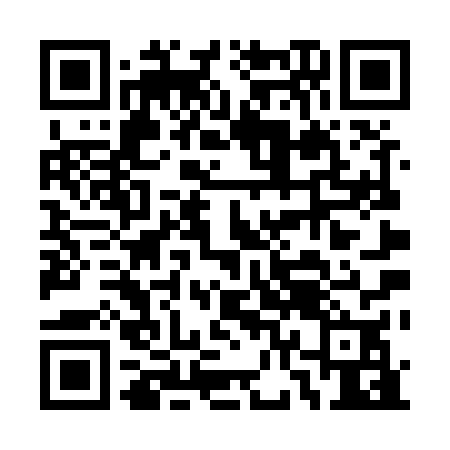 Ramadan times for Corn Creek Cove, Georgia, USAMon 11 Mar 2024 - Wed 10 Apr 2024High Latitude Method: Angle Based RulePrayer Calculation Method: Islamic Society of North AmericaAsar Calculation Method: ShafiPrayer times provided by https://www.salahtimes.comDateDayFajrSuhurSunriseDhuhrAsrIftarMaghribIsha11Mon6:456:457:531:485:117:447:448:5212Tue6:446:447:521:485:117:457:458:5313Wed6:436:437:511:485:117:457:458:5314Thu6:416:417:501:485:127:467:468:5415Fri6:406:407:481:475:127:477:478:5516Sat6:396:397:471:475:127:487:488:5617Sun6:376:377:461:475:137:487:488:5718Mon6:366:367:441:465:137:497:498:5719Tue6:346:347:431:465:137:507:508:5820Wed6:336:337:411:465:137:517:518:5921Thu6:326:327:401:455:147:517:519:0022Fri6:306:307:391:455:147:527:529:0123Sat6:296:297:371:455:147:537:539:0224Sun6:276:277:361:455:147:547:549:0225Mon6:266:267:351:445:147:547:549:0326Tue6:256:257:331:445:157:557:559:0427Wed6:236:237:321:445:157:567:569:0528Thu6:226:227:311:435:157:577:579:0629Fri6:206:207:291:435:157:577:579:0730Sat6:196:197:281:435:157:587:589:0731Sun6:176:177:271:425:157:597:599:081Mon6:166:167:251:425:168:008:009:092Tue6:146:147:241:425:168:008:009:103Wed6:136:137:231:425:168:018:019:114Thu6:126:127:211:415:168:028:029:125Fri6:106:107:201:415:168:038:039:136Sat6:096:097:191:415:168:038:039:137Sun6:076:077:171:405:168:048:049:148Mon6:066:067:161:405:168:058:059:159Tue6:046:047:151:405:178:068:069:1610Wed6:036:037:141:405:178:068:069:17